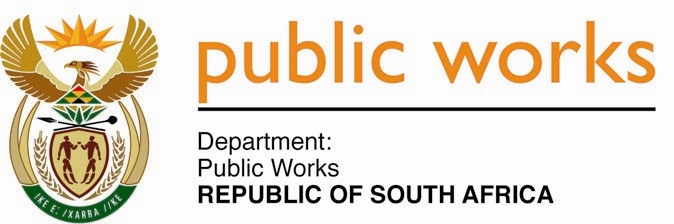 MINISTRYPUBLIC WORKS AND INFRASTRUCTUREREPUBLIC OF SOUTH AFRICA Department of Public Works l Central Government Offices l 256 Madiba Street l Pretoria l Contact: +27 (0)12 406 1627 l Fax: +27 (0)12 323 7573Private Bag X9155 l CAPE TOWN, 8001 l RSA 4th Floor Parliament Building l 120 Plein Street l CAPE TOWN l Tel: +27 21 402 2219 Fax: +27 21 462 4592 www.publicworks.gov.za NATIONAL ASSEMBLYWRITTEN REPLYQUESTION NUMBER:					        		4474 [NW5600E]INTERNAL QUESTION PAPER NO.:					50 of 2022DATE OF PUBLICATION:					        		NOVEMBER 2022DATE OF REPLY:						            	06 DECEMBER 20224474.	Ms S J Graham (DA) asked the Minister of Public Works and Infrastructure:(1)	With reference to charges brought against certain persons (names furnished), (a) what total number of disciplinary hearings have been finalised and (b) who presided over the specified disciplinary hearings;(2)	with reference to certain individuals in the employ of the Independent Development Trust who were facing disciplinary hearings, what are the (a) outcomes in terms of officials (i) found guilty and (ii) exonerated, (b) proposed sanctions for those found guilty and (c) mechanisms that have been instituted to recover costs incurred as a result of the acts of those found guilty; (3)	whether any disciplinary hearing outcomes have been appealed against; if not, what is the position in this regard; if so, what are the relevant details?		 NW5600EREPLY:The Minister of Public Works and Infrastructure(1) (a) and (b) I have been informed that five (5) disciplinary hearings have been finalised and details concerning the persons in question are outlined in tabled 1 below.(2) Please see details in table 1 below.(3) Please see details in table 1 below.Table 1: Number Name and Surname(1) (b) Presiding officer and Prosecuting Officer(2) (a) (i) and (ii) Outcome of the cases(2) (b) Proposed sanction by DCMechanisms to recover the cost incurred (3) Appeal or No Appeal1.Ms Nditsheni RaliphadaC J Mkhavele Incorporated and Maphoso Mokoena AttorneysDismissal DismissalNoneYesThe appeal was finalized on the 17 November 2022. Awaiting outcome of appeal2. Ms Lydia LudickC J Mkhavele Incorporated and Maphoso Mokoena AttorneysFinal written warning.Final written warning None No appeal3. Florence MthenjaneC J Mkhavele Incorporated and Maphoso MokoenaDisciplinary process progressProcess underway for medical boarding benefit.None NoneNo appeal4. Simon MatsosoC J Mkhavele Incorporated and Maphoso Mokoena AttorneysMutual Separation agreed but the employee refused to sign thereafterNone NoneCase at CCMA5. Mr Stephanus LewisC J Mkhavele Incorporated and Maphoso Mokoena AttorneysMutual SeparationNone NoneNo appeal6. Mr Bali MamaboloC J Mkhavele Incorporated and Maphoso Mokoena AttorneysMutual SeparationNone NoneNo appeal